Franco Bassanini Curriculum Vitae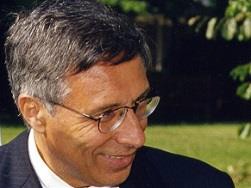 Franco Bassanini, ancien ministre italien de la Fonction Publique et de la Réforme de l’Etat (1996-2001) et professeur de Droit Constitutionnel à l’Université de Rome, est aujourd’hui Président de la Fondation Astrid et des Conseils d’Administration de Open Fiber SpA et de Persidera SpA. Il est Président honoraire du Long-Term Investors Club et membre du Conseil de Assonime et des Advisory Board de Confidustria et de la Federazione Italiana Banche Assicurazioni e Finanza (FeBAF). Il a été Président de Cassa depositi e Prestiti (2008-2015). Il a fait partie du Parlement italien (1979-2006), du Conseil d’Administration de l’ENA (2001-2005) et de la Commission Attali. Il a été Senior Advisor des Premier Ministres Renzi et Gentiloni, et il l’est maintenant du Ministre des Finances Gualtieri. Il a publié dix-neuf livres et presque quatre cents articles dans les domaines du droit public, du droit de l’Unione Européenne, des politiques publiques, du financement des infrastructures, de l’organisation de la fonction publique et de la règlementation des marchés.